КРАСНОЯРСКИЙ КРАЙ СУХОБУЗИМСКИЙ РАЙОН  АДМИНИСТРАЦИЯ НАХВАЛЬСКОГО СЕЛЬСОВЕТА ПОСТАНОВЛЕНИЕ07.02.2023 г.		              с. Нахвальское				   №  18 -пВ соответствии с пунктом 3.2 статьи 160.1 Бюджетного кодекса Российской Федерации, постановлением Правительства Российской Федерации от 16.09.2021 № 1569 «Об утверждении общих требований к закреплению за органами государственной власти (государственными органами) субъекта Российской Федерации, органами управления территориальными фондами обязательного медицинского страхования, органами местного самоуправления, органами местной администрации полномочий главного администратора доходов бюджета и к утверждению перечня главных администраторов доходов бюджета субъекта Российской Федерации, бюджета территориального фонда обязательного медицинского страхования, местного бюджета», руководствуясь Уставом Нахвальского сельсовета, ПОСТАНОВЛЯЮ:1. Внести в постановление администрации Нахвальского сельсовета от 27.12.2022 года № 130-п «Об утверждении перечня главных администраторов доходов сельского бюджета», следующие изменения и  дополнения :            1.1. В приложении  к постановлению  в перечень главных администраторов доходов   сельского  бюджета  в раздел «Администрация  Нахвальского  сельсовета»  дополнить  строку  № 39 следующего  содержания:      1.2. Наделить полномочиями администратора доходов администрацию Нахвальского сельсовета по следующему КБК: 78720249999102724150 .2. Настоящее постановление вступает в силу со дня его подписания, подлежит официальному опубликованию в печатном издании «Ведомости органов местного самоуправления Нахвальского сельсовета» и размещению на сайте администрации Сухобузимского района в сети Интернет и применяется к правоотношениям, возникающим при составлении и исполнении бюджета администрации Нахвальского сельсовета, начиная с бюджета на 2023 год и плановый период 2024–2025 годов.	3. Контроль за выполнением данного постановления оставляю за собой.Глава администрацииНахвальского сельсовета					                    Н.И. ГимбалО внесении изменений в постановление 130-п от 27.12.2022 «Об утверждении перечня главных администраторов доходов сельского бюджета»3978720249999 10 2724 150 Иные межбюджетные трансферты на частичную компенсацию расходов на повышение оплаты труда отдельным категориям работников бюджетной сферы Красноярского края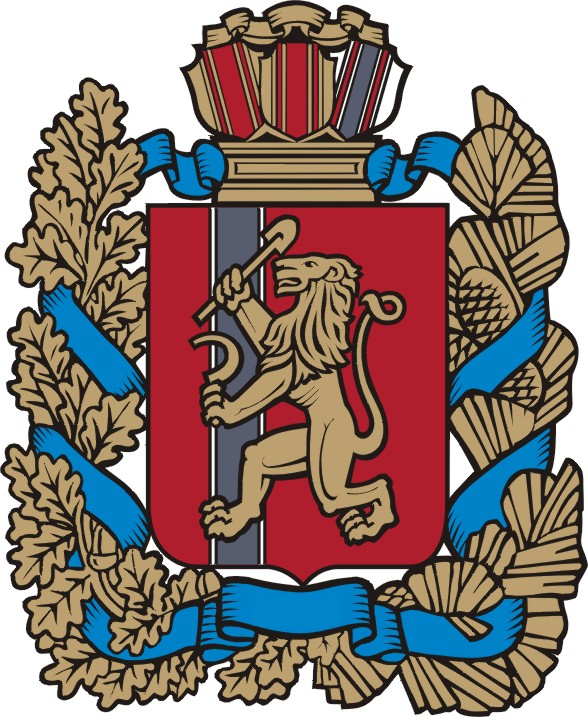 